               ПРИНЯТОбщим собранием работников ЧДОУ «Школа-сад«РАЗВИТИЕ»                                                   УТВЕРЖДАЮ                                       Директор                       ЧДОУ «Школа-сад                               «РАЗВИТИЕ»            протокол от 28.04.2021 года № 		           	Т.А. Яхнич                  Приказ от 28.04.2021 г. № 	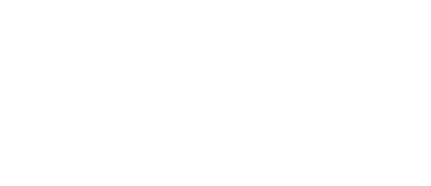 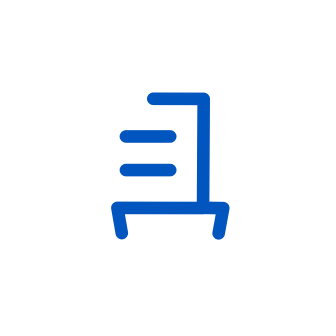 с учетом мнения Совета родителей ЧДОУ «Школа-сад «РАЗВИТИЕ»протокол от 28.04.2021 года № 	ПОРЯДОКОФОРМЛЕНИЯ ВОЗНИКНОВЕНИЯ, ПРИОСТАНОВЛЕНИЯИ ПРЕКРАЩЕНИЯ ОБРАЗОВАТЕЛЬНЫХ ОТНОШЕНИЙ МЕЖДУ                            ЧАСТНЫМ ОБРАЗОВАТЕЛЬНЫМ УЧРЕЖДЕНИЕМ                            И ОБУЧАЮЩИМИСЯ И ИХ РОДИТЕЛЯМИ                               (ЗАКОННЫМИ ПРЕДСТАВИТЕЛЯМИ)                            «Школа- сад «РАЗВИТИЕ»Санкт- Петербург 2021Общие положенияНастоящий Порядок оформления возникновения, приостановления и прекращения образовательных отношений между Частным дошкольным образовательным учреждением «Школа-сад «РАЗВИТИЕ» и обучающимися и их родителями (законными представителями) (далее - ЧДОУ), (далее - Порядок) разработан в соответствии с:ст. 4, 61, 62 Федерального закона от 29.12.2012 № 273-Ф3 "Об образовании в Российской Федерации";ст.2 Федерального закона от 25.07.2002 № 115-ФЗ «О правовом положении иностранных граждан в Российской Федерации» (прием иностранных граждан, лиц без гражданства);ст.6 ч.1 Федерального закона Российской Федерации от 27.07.2006 № 152-ФЗ «О персональных данных»;ст.12 Закона Санкт-Петербурга от 17.07.2013 года № 461-83 «Об образовании в Санкт- Петербурге»;Приказом Министерства образования и науки Российской Федерации от 13.01.2014 № 8«Об утверждении примерной формы договора об образовании по образовательным программам дошкольного образования»;Приказом Минобрнауки Российской Федерации от 15 мая 2020 года N 236 «Об утверждении Порядка приема на обучение по образовательным программам дошкольного образования»;Приказ Министерства Просвещения Российской Федерации от 31 июля 2020 года N 373«Об утверждении Порядка организации и осуществления образовательной деятельности по основным общеобразовательным программам - образовательным программам дошкольного образования»;Распоряжением Комитета по образованию правительства Санкт-Петербурга от 31.01.2019 № 301-р «Об утверждении Порядка комплектования воспитанниками государственных образовательных учреждений, реализующих образовательную программу дошкольного образования, находящихся в ведении администраций районов Санкт-Петербурга»;Постановлением главного государственного санитарного врача РФ от 28 июля . N 107 "Об утверждении СП 3.1.2951-11 "Профилактика полиомиелита";Постановлением Правительства РФ от 01.12.2004 г. № 715 «Об утверждении перечня социально значимых заболеваний и перечня заболеваний, представляющих опасность для окружающих»;Уставом ЧДОУ.Настоящий Порядок принят с учетом мнения Совета родителей.Под образовательными отношениями понимаются отношения по реализации права граждан на образование, целью которых является освоение обучающимися содержания образовательных программ, а также программ дополнительного образования.Возникновение образовательных отношенийПри зачислении ребенка в ЧДОУ между ЧДОУ и родителями (законными представителями) заключается Договор об образовании по образовательной программе дошкольного образования.Договор об образовании включает в себя основные характеристики образования, в том числе вид, направленность образовательной программы, форму обучения, срок освоения образовательной программы дошкольного образования (продолжительность обучения).Договор об образовании составляется в двух экземплярах, имеющих одинаковую юридическую силу, по одному для каждой из сторон.Прием детей в ЧДОУ осуществляется при предъявлении оригинала документа, удостоверяющего личность родителя (законного представителя), либо оригинала документа, удостоверяющего личность иностранного гражданина и лица без гражданства в Российской Федерации на основании следующих документов:письменного заявления родителей (законных представителей) с указанием адреса регистрации места жительства и фактического места проживания, контактных телефонов;копии свидетельства о рождении ребенка;копии документов, подтверждающих законное представительство ребенка;справки по форме № 9 «О регистрации» (или по форме № 8, № 3).При приеме воспитанника в ЧДОУ директор обязан ознакомить родителей (законных представителей) c Уставом, с лицензией на осуществление образовательной деятельности, с образовательными программами и другими документами, регламентирующими организацию и осуществление образовательной деятельности, правами и обязанности обучающихся. Факт ознакомления родителей (законных представителей) с лицензией на осуществление образовательной деятельности, Уставом и другими нормативными актами фиксируется в заявлении о приеме и заверяется личной подписью родителей (законных представителей) ребенка.Руководствуясь п. 2 ч. 6 ст. 28 Закона от 29.12.2012 N 273-ФЗ «Об образовании в Российской Федерации», образовательная организация обязана создавать безопасные условия обучения, воспитания, присмотра и ухода за обучающимися, их содержания в соответствии с установленными нормами, обеспечивающими жизнь и здоровье обучающихся, согласно Постановления Правительства РФ от 01.12.2004 г. № 715 «Об утверждении перечня социально значимых заболеваний и перечня заболеваний, представляющих опасность для окружающих» ЧДОУ уведомляет родителей (законных представителей) в письменной форме о невозможности посещения обучающегося детского сада, если:результат реакции пробы Манту не соответствует норме и в течение 1 месяца с момента постановки обучающемуся пробы Манту;не предоставлено заключение врача-фтизиатра об отсутствии заболевания туберкулезом.Во исполнение Постановления главного государственного санитарного врача РФ и от 28 июля . N 107 "Об утверждении СП 3.1.2951-11 "Профилактика полиомиелита" ЧДОУ уведомляет родителей (законных представителей) в письменной форме о разобщенииобучающегося, не привитого против полиомиелита или получившего менее 3-х доз полиомиелитной     вакцины      с      обучающимися,      привитыми      вакциной      ОПВ (оральной вакциной против полиомиелита) в течение последних 60 дней, на срок - 60 дней с момента получения детьми последней прививки ОПВ.Директор ЧДОУ издает приказ о зачислении ребенка на обучение в течение трех рабочих дней после заключения договора.Права и обязанности участников образовательных отношений, предусмотренные законодательством об образовании и настоящим Порядком, возникают с даты, указанной в Договоре об образовании.ЧДОУ может осуществлять образовательный процесс по дополнительным образовательным программам. Содержание дополнительных образовательных программ и сроки обучения по ним определяются дополнительной образовательной программой определенной направленности, разработанной и утвержденной ЧДОУ.Порядок приостановления образовательных отношенииОбразовательные отношения могут быть приостановлены на основании письменногозаявления родителей (законных представителей) о сохранении места за воспитанником ЧДОУ в случае:пребывания в условиях карантина;прохождения длительного санаторно-курортного лечения;длительных отпусков родителей (законных представителей);других причин, указанных родителями (законными представителями) в заявлении, не позволяющих воспитаннику посещать ЧДОУ.Родители (законные представители) обучающегося для сохранения места представляют в ЧДОУ документы, подтверждающие отсутствие обучающегося по уважительным причинам согласно личного заявления родителей (законных представителей).Приостановление образовательных отношений по дополнительным образовательным программам происходит в тех же случаях, согласно пункту 3 настоящего положения.4. Изменения образовательных отношенийОбразовательные отношения изменяются в случае изменения условий получения образования, повлекших за собой изменение взаимных прав и обязанностей обучающегося и ЧДОУ.Образовательные отношения могут быть изменены как по инициативе родителей (законных представителей) обучающегося на основании письменного заявления, так и по инициативе ЧДОУ.Основанием для изменения образовательных отношений является соответствующий приказ директора ЧДОУ. Приказ издается на основании внесения изменений в Договор об образовании или Договор об образовании по дополнительным программам.Права и обязанности обучающегося, предусмотренные законодательством об образовании и локальными нормативными актами ЧДОУ, изменяются с даты издания приказа директора или с иной указанной в нем даты.Прекращение образовательных отношенийОбразовательные отношения прекращаются в связи с отчислением обучающегося из ЧДОУ:в связи освоением образовательной программы дошкольного образования (завершением обучения);досрочно по основаниям, установленным п. 5.2. Порядка.Образовательные отношения могут быть прекращены досрочно в следующих случаях:по инициативе родителей (законных представителей) обучающегося, в т. ч. в случае перемены места жительства, перевода обучающегося для продолжения освоения образовательной программы в другую организацию, осуществляющую образовательную деятельность;в случае прекращения деятельности ЧДОУ.Досрочное прекращение образовательных отношений по инициативе родителей (законных представителей) несовершеннолетнего обучающегося не влечет для него каких-либо дополнительных, в том числе материальных, обязательств перед организацией, осуществляющей образовательную деятельность, если иное не установлено Договором об образовании.Отчисление как мера дисциплинарного взыскания не применяется к обучающимся по образовательным программам дошкольного образования. Не допускается отчисление обучающихся во время их болезни.Основанием для прекращения образовательных отношений является приказ об отчислении обучающегося из ЧДОУ или приказ об отчислении обучающегося из группы детей, осваивающих программу дополнительного образования на основании личного заявления родителей.Права и обязанности родителей (законных представителей) несовершеннолетнего обучающегося, предусмотренные законодательством об образовании и локальными нормативными актами ЧДОУ, прекращаются с даты его отчисления из ЧДОУ.При переводе обучающегося из ЧДОУ в другое образовательное учреждение документы выдаются по личному заявлению его родителей (законных представителей).